Rotary Club of Carleton Place  & Mississippi Mills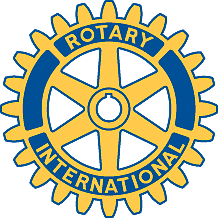    Bulletin: April 4, 2007                MEETING OF APRIL 3Eighteen of our nineteen members were present for what was a fun/business meeting with an abundance of good humour. President Brenda opened the meeting by reading an acknowledgement from the District Governor of our application for a 2006-07 Presidential Citation. Noting that one of the criteria was the development of a form of recognition of members bringing in new members, she presented Al with just such a card for nominating John Litva and then showed the wisdom of Solomon by giving both Al and Fraser a card for the disputed nomination of Susan. (Men fighting over a woman: an age-old problem!) Brenda noted that Fraser, Marion and George would be attending the upcoming PETS meeting which is tied into the 50th anniversary meeting of the West Ottawa Club, one of our sponsors. She also noted that we had an invitation to attend the April 4 Open House of Community Support Services (where we will be building another deck) as well as the Annual General Meeting of the Textile Museum on April 18.Gordon’s report noted the cancellation of the April 5 highway clean-up because of inclement weather and following discussion there was a decision to reschedule this task for April 12. Gordon requested the return of the compost order slips as soon as all calls are completed so that the master sheet can be updated. (The sheets will be returned to the members so that they can call to confirm delivery dates.) He noted that he has received confirmation of about 600 bags so far. It was tentatively agreed that the bagging effort will take place on April 28/29 with delivery over the following week, especially on May 5. Fraser is to confirm these dates with the “bagging” soccer club. Members should explore the possibility of borrowing trucks and trailers on May 5 to help speed up deliveries. There was resounding appreciation of David Mc. work in getting the compost ad produced. Gordon also mentioned that the Club still needed a ‘06/’07 chair for the Community Service Committee and Brenda indicated that she had a “possible” volunteer for this position.Fraser noted that he would welcome articles and photos for the web site and that he would make an enquiry regarding the fabrication of a new Club pennant. Bernie reported that the two RYLA applications had been submitted but that there had been no reply as yet.CLUB ACTIVITIES:April 12: Highway clean-up. Meet at “Jersey’s” on highway 29 at 9 a.m.April 21: Trail clean-up. 9 a.m. at the McNeeley Street Bridge.Deck construction at Community Living as soon as conditions permit.Compost bagging April 28/29 and delivery April 30 – May 5.Trail maintenance and bench installation in early May.